               Конспект образовательной деятельности«Наши помощники зимой»для детей 5 -6 летОбразовательная область: познавательное развитие  Воспитатель Чеканова Е.А.Цель: формировать представления детей о внешних свойствах предметов: форме, цвете, величине, положении в пространстве. Развивать восприятие предметов и явлений окружающего мира.Программные задачи: закрепить знание о цифровом ряде, закрепить порядковый счет. Учить устанавливать соответствие между количеством предметов и цифрой, закреплять знание геометрических фигур: овала, треугольника, круга, учить анализировать предмет сложной формы. Закреплять в речи употребление качественных прилагательных обозначающих форму предметов: круглый, овальный, треугольный. Совершенствовать навык диалогической речи. Формировать умение сравнивать предметы. Развивать навык самоконтроля и самооценки.Оборудование: детские столы, стулья, магнитофон, подставка для игрушек, ширма, кукла зайца.Демонстрационный материал: елка, снеговики.Раздаточный материал: кубики, цифры, открытки, карточки, фломастеры.Ход занятияДети стоят вокруг воспитателя, взявшись за руки.В: - Ребята, какое у нас сейчас время года?Д: - Зима.В: - А какой праздник бывает зимой?Д: - Новый год.В: - Правильно. Наступает новый год, но у нас в группе нет елочки. Давайте мы с вами отправимся за елочкой в новогоднюю сказку. Чтобы в нее попасть мы должны друг другу улыбнуться и друг с другом поздороваться.(Звучит музыка «танец снежинок» Чайковского).В: - Ребята ведь нас зовет новогодняя сказка! Нам надо пройти в лес через речку. Но еще начало зимы и лед через речку хрупкий. Чтобы перейти по речке нам надо построить мост. А посмотрите-ка, мост через реку разрушен. Давайте мы его починим.(Выложены кирпичи (кубики) с цифрами 2, 5, 8).Вот смотрите, кирпичик с цифрой 2. Найдите соседей цифрыдва.Дети находят.В: - А теперь найдите соседей цифр 5, 8.Д: - Дети строят мост.В: - Молодцы ребята. Давайте посчитаем сколько лежит кирпичиков.Д: - Считают до 9.В: - Ну что же, мост построен, мы можем переходить по нему.Воспитатель и дети переходят через мост.Идем по лесу (групповой комнате).В: - Смотрите ребята, здесь растут елочки, но мы сами не можем их рубить. Нам нашу праздничную елочку могут дать лесные жители если мы им понравимся.В: - Ой, смотрите какая-то коробка! А что это в ней? Давайте сядем и рассмотрим.(дети садятся за столы, где приготовлены фломастеры, воспитатель - напротив)В: - Смотрите ребята - это новогодние шары. Какой они формы?Д: - Шары круглой формы.В: - А чем они отличаются?Д: - Размером, цветом.В: - Посмотрите, на каждом шарике нарисованы снежинки.  Посчитайте сколько нарисовано снежинок на новогоднем украшении и ответ цифру запишите в белом квадрате. Проверьте еще раз свою работу и работу соседа.Д: - Справляются с заданием.В: - Ну что же молодцы. Пойдемте дальше искать нашу елочку. ( Идем по группе. За елочкой спрятан конверт.)В: - берет конверт. Смотрите дети, какой- то конверт.Ну-ка, пойдем обратно на свои места смотреть что в этом конверте. Это наверное следующее задание от лесных жителей. Послушайте, что мы должны сделать.В.- вынимаю из конверта открытки с изображением Петрушки, выполненном из геометрических фигур. Раздаю каждому ребенку. Давайте внимательно рассмотрим из каких геометрических фигур состоит Петрушка. А теперь запишите ответы в квадратиках. ФизкультминуткаБыли бы у елочки ножки,  Легкий бег на месте.Побежала бы она по дорожке.Заплясала бы она с нами, Пружинистые полуприседания с поворотами туловища право- влево.Застучала бы она каблучками. Притопы ногами.Закружились бы на елочке игрушки — Круговое движение вокруг себя.Разноцветные фонарики, хлопушки. Вращение кистей рук, поднятых вверх.Завертелись бы на елочке флаги Взмахи руками влево, вправо над головой.Из пунцовой, из серебряной бумаги. Встряхивание кистями рук перед собой.Засмеялись бы на елочке матрешки Активные хлопки в ладоши.И захлопали б от радости в ладошки...К. ЧуковскийЗайчик - Как хорошо я размялся! За такую хорошую физкультминутку вот вам моя любимая игра. Раздаются карточки с картинками.В: - Ребята, только картинки все перепутаны. Давайте поможем зайчику их собрать (дети собирают, классифицируют картинки). Давайте друг друга проверим. Молодцы, справились и с этим заданием.Время идет, Новый год приближается, а елочки у нас таки нет. Пойдемте ребята поскорее дальше. Посмотрите в нашей сказке два снеговика, они наверно близнецы, так похожи.Д: - нет, они разные.В: - А какие у них различия.Д: - Находят десять различий.В: - Молодцы, ребята, выполнили задания снеговиков, и они за это дарят нам елочку. (Открываю ширму, за которой спрятана елочка).Вот какая она красивая, но только не наряжена. Давайте украсим ее шарами, на которых мы писали цифры.Д: - наряжают елку.Дидактическая игра на ориентировании в пространстве, дети вешают шары вверху, внизу, слева, справа елочки по заданию воспитателя.Звучит музыка, что и вначале занятия.В: - Вот, ребята, наша сказка и закончилась. Вы у меня умники и умницы, справились со всеми заданиями и теперь новый год мы будем встречать с елочкой.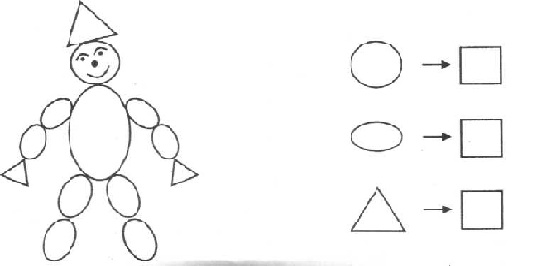 Давайте проверим друг друга. Катя - сколько у тебя получилось кружков? Никита - сколько у тебя овалов. Настя - сколько у тебя треугольников?Ответы детей.В: - Одевает на руку куклу Би-ба-бо Зайчика. (О-о-о, плачет зайчик). Ребята, что-то мне грустно, я тут засиделся. Давайте вместе со мной сделаем физкультурные упражнения.Д. вместе с зайчиком: ФизкультминуткаБыли бы у елочки ножки,  Легкий бег на месте.Побежала бы она по дорожке.Заплясала бы она с нами, Пружинистые полуприседания с поворотами туловища вправо- влево.Застучала бы она каблучками. Притопы ногами.Закружились бы на елочке игрушки — Круговое движение вокруг себя.Разноцветные фонарики, хлопушки. Вращение кистей рук, поднятых вверх.Завертелись бы на елочке флаги Взмахи руками влево-вправо над головой.Из пунцовой, из серебряной бумаги. Встряхивание кистями рук перед собой.Засмеялись бы на елочке матрешки Активные хлопки в ладоши.И захлопали б от радости в ладошки...К. ЧуковскийЗайчик - Как хорошо я размялся! За такую хорошую физкультминутку вот вам моя любимая игра. Раздаются карточки с картинками.В: - Ребята, только картинки все перепутаны. Давайте поможем зайчику их собрать (дети собирают, классифицируют картинки). Давайте друг друга проверим. Молодцы, справились и с этим заданием.Время идет, Новый год приближается, а елочки у нас таки нет. Пойдемте ребята поскорее дальше. Посмотрите в нашей сказке два снеговика, они наверно близнецы, так похожи.Д: - нет, они разные.В: - А какие у них различия.Д: - Находят десять различий.В: - Молодцы, ребята, выполнили задания снеговиков, и они за это дарят нам елочку. (Открываю ширму, за которой спрятана елочка).Вот какая она красивая, но только не наряжена. Давайте украсим ее шарами, на которых мы писали цифры.Д: - наряжают елку.Дидактическая игра на ориентировании в пространстве, дети вешают шары вверху, внизу, слева, справа елочки по заданию воспитателя.Звучит музыка, что и вначале занятия.В: - Вот, ребята, наша сказка и закончилась. Вы у меня умники и умницы, справились со всеми заданиями,  и теперь новый год мы будем встречать с елочкой.